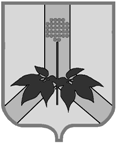 АДМИНИСТРАЦИЯ  ДАЛЬНЕРЕЧЕНСКОГО МУНИЦИПАЛЬНОГО РАЙОНА  ПОСТАНОВЛЕНИЕ «О размере родительской платы за присмотр и уход за детьми в структурном  подразделении «Детский сад» МОКУ «НОШ пос. Мартынова Поляна» Дальнереченского муниципального района»Руководствуясь Федеральным законом от 29.12.2012 г. № 273-ФЗ «Об образовании в Российской Федерации», в связи с изменением режима работы  структурного  подразделения «Детский сад» МОКУ «НОШ пос. Мартынова Поляна» с 01 октября 2014г.,  руководствуясь Уставом Дальнереченского муниципального района администрации Дальнереченского муниципального района ПОСТАНОВЛЯЕТ:Установить с 01.10.2014 года  размер родительской платы, взимаемой с  родителей (законных представителей) за присмотр и уход за детьми в структурном подразделении «Детский сад» МОКУ «НОШ пос. Мартынова Поляна» в сумме 60,0 рублей за один день пребывания ребенка в муниципальном  дошкольном образовательном  учреждении.Установить с 01.01.2015 года  размер родительской платы, взимаемой с  родителей (законных представителей) за присмотр и уход за детьми в структурном подразделении «Детский сад» МОКУ «НОШ пос. Мартынова Поляна» в сумме 64,0 рублей за один день пребывания ребенка в муниципальном  дошкольном образовательном  учреждении.Установить 10 % скидку на размер родительской платы за присмотр и уход за детьми в муниципальных дошкольных образовательных учреждениях (организациях) родителям (законным представителям) имеющих трех и более несовершеннолетних детей.Не взимать родительскую плату с родителей (законных представителей) детей-инвалидов, детей-сирот и детей, оставшимися без попечения родителей, а так же детей с туберкулезной интоксикацией. Контроль за исполнением постановления возложить на первого заместителя главы администрации Дальнереченского муниципального района Асанидзе О.АНастоящее постановление вступает в силу со дня официального обнародования. Глава администрации Дальнереченского муниципального района                             В.С.Дернов___________________г. Дальнереченск№______-па